КОМУНАЛЬНИЙ НАВЧАЛЬНИЙ ЗАКЛАД«ЧЕРКАСЬКИЙ ОБЛАСННИЙ ІНСТИТУТ ПІСЛЯДИПЛОМНОЇ ОСВІТИ ПЕДАГОГІЧНИХ ПРАЦІВНИКІВ ЧЕРКАСЬКОЇ ОБЛАСНОЇ РАДИ»ОБЛАСНИИЙ ЦЕНТР ГУМАННОЇ ПЕДАГОГІКИКафедра педагогіки, психології та менеджменту освітиСоціально-культурний проєкт«Україна – це ми»Україна переживає не кращі часи свого розвитку, що є закономірним. Усе, що ми маємо сьогодні це наслідок минулих думок, рішень та дій. Проте, треба усвідомити нам усім, що ми можемо через самоудосконалення,  своїми, думками та діями наближувати Світле майбутнє, у якому кожен з нас може стати успішним і щасливим. Розмірковуючи над тим, які реформи в країні нам допоможуть це зробити (соціальна, політична, медична, економічна, освітня, …та ін) ми врешті решт зрозуміємо, що тільки внутрішньо-особистісна реформа більшості людей здатна сформувати колективний імунітет  - імунітет Любові, який дасть можливість пробудитися Україні, відродитися, очиститися від негативу, захиститися і розквітнути.Тому ми пропонуємо Проєкт соціально-культурного розвитку суспільства«Україна – це ми»Головна ідея проєкту: формування колективного імунітету - Любов врятує Україну, любов безумовна, безкорисна, безкордонна. Україна пробудиться, відродиться, очиститься від негативу, захиститься і розквітне любов’ю.Головна мета проєкту: розбудова Нової України – країни Золотого правила, країни високої культури, де панує Любов, Знання і Краса; виховання Людини ХХІ століття – Людини Світла, пробудженої, великодушної, цілеспрямованої;створення щасливої родини, де живе любов  і здоровий спосіб життя.За основу проєкту ми пропонуємо книгу Олексія Толкачова «Омріяна Україна», де автор зазначає:«…Ідея має захоплювати дух, слугувати чинником мобілізації пасіонарної енергії народу…Об’єднати народ, згуртувати суспільство, мобілізувати національну енергію можливо лише на основі спільного бачення майбутнього…Національна мрія визначає напрям руху країн, забезпечує цілепокладання, мотивує та спричиняє мобілізацію суспільної енергії та ресурсів..На зміну добі споживацтва прийшла доба творчості.Позитивне національне мислення неодмінно дасть позитивний результат. Відтак, Українська мрія – це ідея цивілізаційного прориву, яка забезпечить докорінну зміну картинки за вікном, народить гармонійний  красивий світ. Потрібна лише політична воля, чистий творчий розум та любов до народу.Змінити майбутнє можна, лише змінивши національну колективну свідомість українців.На шляху до Мрії необхідно вийти з матриці ненависті і обрати фундаментальну цінність майбутнього - Любов.Насправді, важкий шлях українців, шлях випробувань – це унікальний досвід, який дозволяє народу прозріти, зрозуміти чимало важливих речей. Він дає мудрість, загартовує і відкриває двері майбутньому.Любов потребує нового світського переосмислення. Необхідно навчитись заново любити одне одного – усвідомлено, безумовно, безпричинно і безкорисливо. Не говорити про Любов, а діяти з любов’ю в усіх сферах суспільного життя.Людина може дати іншому лише те,  що має сама. Тому найперше - необхідно навчитися любити себе.Любов дасть новий вимір таким основоположним для Української  мрії цінностям, як свобода, воля і гармонія.Пізнання історії має призвести українців до повернення своєї істинної ідентичності: Україна – це Русь. Україна-Русь виконуватиме свою духовну Місію – нестиме новий Лад, заснований на морально-етичному пробудженні людини, на любові й гармонії, на перебудові всіх сфер людського життя у відповідності до нових цінностей і нового світогляду.Для того, щоб Омріяна Україна стала реальністю, не потрібно нічого чекати. Омріяна Україна Твориться кожен день кожним із нас»Олексій Толкачов «Омріяна Україна»План дій «Тут і зараз!»Пропонуємо створити: простір Любові, починаючи із себе: у своїй сім’ї, будинку, вулиці, селі, місті, районі, краї;територію Доброти, Чистоти і Краси!«…Зміни треба розпочати із себе самого.Найперше закликаю почати жити і працювати із любов’ю до людей. Спочатку це важко, але чим далі, тим легше нам стає любити. Стати уважним до навколишнього світу. Частіше посміхатися незнайомим людям. 	Робіть добрі справи, допомагайте безкорисливо. Уявіть, що в цьому сірому світі ви - чарівник!	Звільнитися від дії чинників, які намагаються маніпулювати свідомістю - телебачення, реклама. Надзвичайно важливо почати мислити самостійно.	Замість боротьби, зорієнтуватися на творчість. Не заперечувати, а пропонувати. Не конфліктувати, а створювати. Подумайте, як би вам хотілося покращити навколишній світ? І що ви для цього можете конкретно зробити? Зосередьтесь на тому, до чого у Вас лежить душа.Можна створювати гарний настрій у оточуючих людей. А можна – чистоту у власному під’їзді.Можна створювати навчальні програми, писати законопроекти, робити винаходи чи просто досягати гарних  та якісних результатів своєї повсякденної роботи. Яким може бути  саме ваш внесок в суспільний розвиток? Головне – спробуйте не боротися, концентруючись на ворогах, а творити, орієнтуючись на однодумців».Олексій Толкачов «Омріяна Україна»Як вчителю створювати простір любовіУ жодному підручнику з педагогіки ми не знайдемо  таку педагогічну категорію як любов. Проте, в «Енциклопедії освіти» зазначено:«Любов – загальновизнана моральна цінність, яка визначає ставлення людини до світу і до себе, сенс життя,  стимулює моральне піднесення, спрямовує творчу енергію,  виявляє потенційні можливості, сприяє формуванню моральних і гуманістичних орієнтирів життєдіяльності».Німецький соціальний психолог і філософ Е. Фромм  у творі «Мистецтво любові» визначає п’ять елементів любові: давання, турбота, відповідальність, повага та знання.Розглядаючи з точки зору педагогіки:Давання – це здатність педагога приділити увагу кожній дитині, відчувати переживання дитини і співпереживати разом з нею, вміння організувати всю свою співпрацю з дітьми  з урахуванням духовного гуманізму, яка  ґрунтується на любові, довірі і духовній спільності. 	Для педагога давання є способом професійного самовдосконалення та  самореалізації.Турбота полягає у прагненні педагога вберегти дитину, яка довірена йому, від небезпек, вмінні відчувати стан і настрій вихованця, створенні такого розвивального середовища, яке буде безпечним для життєдіяльності кожної дитини і перетворюватиме працю на задоволення. 	Турботливий педагог має стати захисником і часто навіть притулком для дитини.Відповідальність виявляється у тому наскільки вихователь будує освітній процес на основі прагнення дитини до розвитку, дорослішання і свободи, вмінні спрямувати дітей на те, щоб вони своїми зусиллям і напругою привласнювали знання, розвиває і утверджує в дітях загальнолюдські цінності.Повага  виявляється у розумінні дитини, її унікальності і прийманні такою якою вона є, без приниження її гідності, без докорів і покарань, прагненні до встановлення духовної спільності з дитиною, вірі в те, що у дитині переможе духовність і добра вдача. 	Януш Корчак у своїй книзі дає  нам пораду: «Поважайте незнання Дитини! Поважайте працю пізнання! Поважайте невдачі і сльози! Поважайте право дитини бути тим, хто вона є!» Знання дозволяє педагогу побачити в дитині її творчий потенціал, зрозуміти потреби дитини та спрямувати весь освітній процес на розвиток  фізично, морально, психічно здорової, успішної та щасливої особистості з системним і цілісним мисленням у розв’язанні життєво важливих завдань.Існує справжня наука безкорисної абсолютної любові, яка визнає, що до відчуття внутрішнього стану любові можна прийти в будь-який час, за будь-яких обставин. Англійський психолог і письменик ХХ століття, відомий лідер руху «Нове мислення» Емет Фокс відкриває для нас істину:Немає проблеми  настільки серйозної, щоб її не могла вирішити любов,    	дверей, які б любов не могла відкрити,    	протоки, через яку любов не могла б перекинути      міст,     	стіни, яку любов не могла б розтрощити…І для своїх сучасників,  в майбутнє він давав посил – Не важливо, наскільки серйозною вам здається проблема, наскільки велика помилка, озбройтесь любов’ю – і ви зможете все виправити і все вирішити. 	Якщо ви будете любити, то станете найщасливішою і найсильнішою людиною у Всесвіті».Видатний гуманіст нашого часу Шалва  Амонашвілі стверджує, що  є умови, які нам треба дотримуватися для творення істинного щастя.«Творці щастя – як художники життя – прикрашають його, роблять його радісним, добрим, чуйним і надійним».Умовами для творення щастя, на його думку є:Сенс і Цілі Життя.Розуміння закону причин і наслідків.Воля і спрямованість.Чисті помисли і щирість.Мистецтво творення і дарування щастя.Самовдосконалення.На домопогу усім нам педагог, Лицар Гуманної Педагогіки Світлана Сіроїжко  пропонує 52 недільних дарунки на весь рікПосміхайтеся.Підставляйте плече.Будьте готові пройти два терени. Робіть більше того, чого від Вас очікують.Знайдіть привід зробити щирий комплімент комусь. Кожен хоче відчувати власну значущість. У кожного є сильні сторони.Пишіть листи подяки або похвали хоча б одній людині на тиждень.Відвідуйте самотню людину.Уважно слухайте людей, коли вони говорять. Дивіться їм в очі.Посміхніться тому, хто здається неприязним.Називайте людей на ім’я. Запам’ятовуйте імена людей.Говоріть частіше «дякую», «будь ласка», «вибачте».Не розпалюйте суперечку.  Ретельно добирайте слова, особливо якщо Ви гніваєтеся.Визнавайте свої недоліки. Будьте готові вибачитися. Співчувайте іншій людині. Співчувайте інваліду.Допоможіть людині зберегти свою гідність – навіть якщо вона помиляється (не має рації).Помічайте дрібниці. Будьте уважні.Поважайте людей похилого віку.Несподівано поцілуйте кого-небудь або ніжно обійміть.Коли нападає (відчуєте) хандра – співайте або свистіть!Надішліть немолодому вчителю листівку з подякою.Напишіть комусь несподіваного листа, в якому буде відчуватися Ваша турбота про нього.Пропустіть грубу репліку повз вуха.Помийте посуд позачергово.Пригостіть голодного.Посміхніться працівникові автостоянки.Віддайте не потрібний Вам одяг нужденним.Не пліткуйте. Подаруйте комусь добру новину чи мудрий вислів.Дайте комусь почитати Вашу улюблену книгу.Допоможіть чужій дитині.Замість того щоб давати поради, допоможіть людині знайти рішення.Відвідайте  лежачого хворого похилого віку.Поважайте чужу довіру.Пропустіть когось поза чергою.Говоріть правду, але тактовно і доброзичливо. Подумайте: чи потрібно людині це чути.Підбадьорте сумного.Зробіть добро інкогніто.Поділіться своєю парасолькою.Зустріньте прекрасний (чудовий) світанок із тим, кого Ви любите.Підсуньте комусь під «двірники» приємну листівку.Скажіть «Я люблю (кохаю) тебе» першим. Говоріть це часто.Позбавтеся від заздрощів і лихослів’я.Надихніть когось старатися з усіх сил.Будьте хорошим.Дозвольте іншому помилятися. Беріть до уваги (зважайте на) різні погляди.Дозвольте своєму партнерові виграти у вас партію в шахи.Пробачте давню образу.Поговоріть з самотньою дитиною.Уникайте (позбудьтеся) бажання когось критикувати.Насолоджуйтесь життям – воно швидкоплинне. Розширюйте світогляд. Мудрість прикрашає.  Не втрачайте можливості обдарувати ніжністю тих, кого Ви любите.Сподіваємось, що Ви підтримаєте проєкт соціально-культурного розвитку суспільства «Україна – це ми», та в своєму повсякденному житті будете стверджувати любов на тому місці, де живете та працюєте саме Ви. Нашому життєвому та освітньому простору не вистачає саме Вашого Світла та Вашої любові!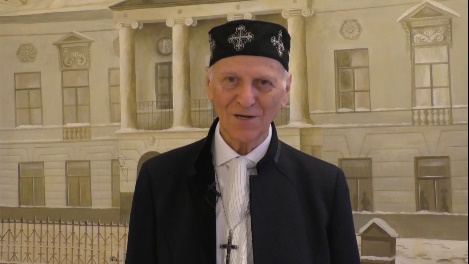 Шалва Олександрович Амонашвілі -  видатний гуманіст сучасності, доктор психологічних наук, професор, академік, Почесний президент Міжнародного центру Гуманної Педагогіки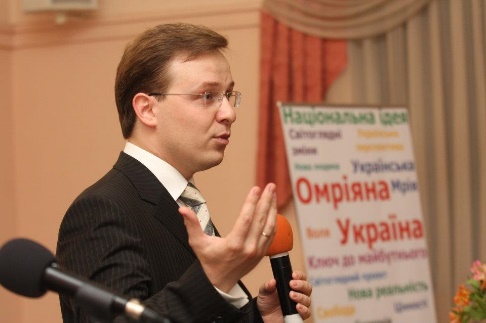 Олексій Анатолійович Толкачов — український політик, футуролог, громадський діяч та письменник